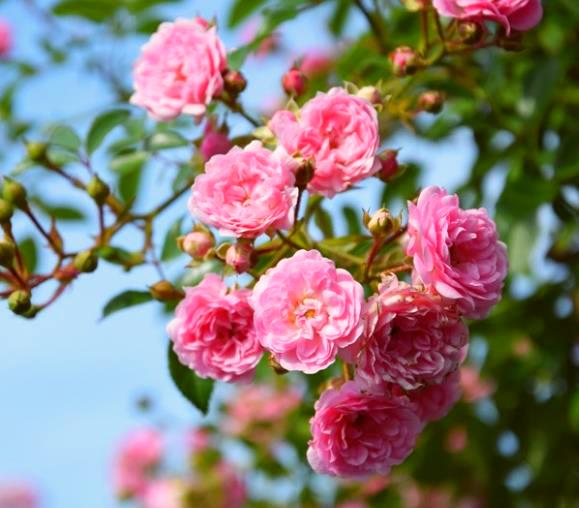 Dangiškasis nuolankumas - ką atkritusios, giliai puolusios dangiškosios būtybės padarė iš širdies kokybėsGrynosios dangaus šviesos būtybės instruktažasŠią dieviškąją žinią dangiškoji meilės dvasia apreiškė žmonėms ir jų sieloms, kad jie galėtų geriau ir laiku atpažinti dangiškai tolimą arogancijos ir išdidumo prigimtį, nes šios savybės atskiria juos nuo dangiškosios būties, jų buvusių šviesos namų. Iš dangiškosios meilės dvasios jie turėtų žinoti, kad išdidumas ir arogancija yra labai asmeniškos neteisėtos savybės, kuriomis negyvena jokia tyra dangaus šviesos būtybė, nes jos visada gyvena džiaugsmingai, dėkingai ir patenkintai, susietos su vidine meilės dvasia, beasmeniu, nuolankiu dangiškuoju gyvenimo principu, nes ji pati yra pati nuolankiausia ir nuoširdžiausia beasmenė būtybė visoje kūrinijoje. Todėl žmonės turėtų apsvarstyti, ką jie daro patys sau, kai viešumoje pasirodo kaip išdidžios ir pasipūtusios išaukštintos asmenybės ir, žvelgiant iš dangaus, taip arogantiškai elgiasi su savo bendrakeleiviais, kurie iš tikrųjų yra jiems lygūs.Dangiškoji nuolankumo savybė susijusi su visomis dangiškųjų būtybių gyvenimo sritimis, t. y. jos tarpusavyje gyvena nuolankiai santūriai ir niekada nesusidurtų su kita būtybe, kuri elgtųsi išdidžiai ar pasipūtusiai, nes nuolankus ir atsitraukęs elgesys yra išsaugotas jų gyvenimo šerdyje, kuris nuolat kontroliuoja jų sąmonę, kad jie taip gyventų. To norėjo visos dangaus būtybėje likusios šviesios būtybės, kurios, pasitraukus maištaujančioms būtybėms, norėjusioms gyventi savo pačių sukurtuose nežemiškuose kritimo pasauliuose, perdavė Aš Esu Dievybei prašymą apsaugoti jas nuo išdidumo ir puikybės. Taip ji perdavė savo nuolankumą ir santūrumą kiekvienai likusiai dangiškajai būtybei, esančiai gyvybės šerdyje. Todėl tolesnėje sukūrimo istorijoje niekada negalėtų pasikartoti, kad viena būtybė laikytų save aukštesne ar geresne už kitą arba jaustųsi svarbesnė už save. To norėjo ir mūsų kūrinijos tėvai, ir Kristus su savo duetu, ir buvę cherubinai bei serafimai, kurie asmeniškai vadovavo septyniems dangiškiesiems pasauliams ankstesniuose ikikūriniuose. Tačiau tai jau dangiškoji praeitis, o dabar jie gyvena su visomis dangiškosiomis būtybėmis santarvėje, kuriai priklauso ir beasmenė Aš Esu Dievybė.Mums, dangiškoms būtybėms - viena iš jų galiu būti ir aš - yra didelis džiaugsmas, kad galime kartu gyventi tokį nuoširdų ir gražų beasmenį gyvenimą, ir labai apgailestaujame, kad žemų vibracijų kritimo pasauliuose atsiskyrusios, giliai puolusios būtybės nesugeba rasti kelio iš savo asmeninio vadovaujančio principo, kuris traukia jas vis žemyn vibracijomis ir apgaubia jų sielą savo išdidumo ir pasipūtimo našta. Dėl to jiems vis sunkiau atsitraukti nuo savo pačių susikurto, asmeniškai pakylėjančio vaizduotės pasaulio ir grįžti į savo širdies nuolankumą ir švelnumą.Dangaus būtybės labai apgailestauja, kad atsiskyrusios būtybės subtiliosiose ir materialiosiose kritimo planetose nebesugeba įveikti savęs ir priartėti prie dangiškosios nuolankumo savybės. Jie mieliau išaukštintai ir išdidžiai gyvena su asmeniu susijusiame gyvenimo principe ir visada stebisi, kad juos magnetiškai traukia būtent tokie rudens pasauliai, kuriuose jų gyvenimo prisiminimus išgyvena tos pačios rūšies būtybės. Tai vyksta ir subtiliajame, ir kietajame rudens būties pasauliuose. Ten jie nesąmoningai išgyvena savo arogancijos ir išdidumo prisiminimus ir perduoda juos būtybėms, kurios anksčiau nebuvo taip stipriai apkrautos šiomis neteisėtomis charakterio savybėmis. Taip jie labai ilgai gyveno neįtardami, koks klastingas gyvenimo būdas yra arogancija ir puikybė. Toks gyvenimo būdas gundo juos valdyti žmones ir net juos pavergti. Tačiau jie nebegali pripažinti, kad jų iškrypėliškas gyvenimo būdas yra žemas, nes jų asmeninis išdidumas ir arogancija neleidžia jiems būti geranoriškais ir gailestingais savo bendrakeleiviams.Daugelis žmonių, kuriuos slegia arogancija ir išdidumas, taip pat yra geri aktoriai, mėgstantys apsimesti nuolankiais prieš nuoširdžius žmones, kad sulauktų iš jų pripažinimo ir susižavėjimo. Tai aplinkiniu keliu atneša jiems daug neigiamų neteisėtų energijų, tarp kurių taip pat yra daug aukštų dvasininkų, kurie visada užsideda apgaulės kaukę, kai nepastebimai pamokslauja apie Dievą. Be to, jie, patys to nežinodami, yra labai prislėgti arogancijos ir išdidumo. Dangiškuoju požiūriu tai didelė tragedija, nes, užuot rodę tikrą nuolankumą iš širdies, jie nukreipia religijos saistomus žmones priešinga kryptimi. Todėl jie taip pat neranda kelio atgal į dangiškąjį gyvenimą ir ilgai klaidžioja rudeninių pasaulių labirintuose, nerasdami išėjimo.Prieš daugelį metų skelbėjas iš Dievo Dvasios gavo tokią žinią. Ją, kaip ir daugelį kitų, jis padėjo į šalį neperskaitytą, nes ėmė skaityti vieną žinią po kitos, kurios jam atrodė dar svarbesnės, nes jose slypėjo jam ir dvasiškai orientuotai žmonijai dar nežinomos dangiškosios ir dieviškosios žinios. Tuo metu jo sielos-žmogaus sąmonė vibravo itin aukštai. Ryte pabudęs iš miego, jis dažnai išvysdavo sielos atvaizdą, kuriame, jo žiniomis, iš anksto matydavo visą meilės dvasios apreiškimo prasmę kitai žinutei. Netrukus po pusryčių jis su džiaugsmu įsitraukė į savo širdies maldą ir paprašė Dievo Dvasios apreikšti jam naują ir nežinomą dangaus žinojimą, kurį jis matė, kad dvasiškai atviri žmonės taip pat tai patirtų - taip dažnai atsitikdavo su pasiuntiniu. Dievo Dvasia gali naudotis šiuo naktiniu perdavimo per sielą būdu tik tuo atveju, jei žemėje turi stipriai vibruojantį, religijos nepažįstantį pasiuntinį, kuris nuoširdžiai nori jai atsiverti ir kurio siela yra visiškai išvalyta ir laisva nuo grubiausių naštų. Per sielos vaizdinio perdavimą į skelbėjo žmogaus sąmonę smegenų ląsteles pasiekia naujos, visiškai nežinomos dangiškųjų žinių saugyklos, todėl Dievo Dvasiai suteikiama unikali ir nepaprasta galimybė atskleisti skelbėjui naujas logiškas ir gilias dangiškąsias žinias iš savo išminties šaltinio, kurios iki tol nebuvo žinomos dvasiškai orientuotai žmonijai. Ji iki šiol žmonijai buvo nežinoma, nes buvusių ir dabartinių pranašautojų ar mediumistų sielos-žmogaus sąmonėje buvo ir tebėra daug klaidinančių religinių žinių, kurios iš karto magnetiškai blokuoja nežinomas, bet tikras dieviškas žinias kaip netiesą. Tai tokios vidutinio dangiškojo plano sielos, kurios dėl neteisingų religinių žinių yra pririštos prie reinkarnacijos rato. Kai kuriems iš jų dėl didelės širdies meilės Dievui pavyko gana aukštai suvirpinti sielą ir priimti vidinį Dievo žodį, tačiau tai, ką jie išgirdo savyje, dėl savo sielos naštos buvo dvasinė-religinė mišri medžiaga, ir tai, deja, daugelį tikinčiųjų į Dievą, patikėjusių šiomis žiniomis, nuvedė į klaidingą kelią. Daugelis dangiškųjų išganymo plano būtybių prieš tūkstančius metų pirmą kartą įsikūnijo žemėje, kad išgelbėtų kūriniją, ir, susierzinusios dėl savo sielos naštos, iki šiol savitai dalyvauja pakartotiniame įsikūnijime. Klaidingai manydami, kad kartu su kitomis žemėje gyvenančiomis būtybėmis jie gali - dėl savo menkų dangiškųjų ir daugiausia neaprėpiamų religinių žinių - fanatiškai paspartinti giliai puolusių būtybių sugrįžimą į dangaus karalystę kitose žemėje gyvenančiose subtiliosiose planetose, taip pat pakartotinai įsikūniję žemėje. Jų įkyri veikla baisi Dievo Dvasiai ir dangiškoms būtybėms, kurių liudininkais jie yra, ir lemtinga jų sieloms, kurios nebegali priimti dieviškų įspėjimų. Tai buvo trumpas Dievo Dvasios instruktažas.Dabar jūs taip pat sužinojote, kokiu būdu dangiškoji meilės dvasia, padedama tyrų dangaus būtybių, per šį dangiškąjį pranašautoją sugebėjo atnešti nežinomas žinias iš dangiškojo dieviškojo išminties ir gyvybės šaltinio į šį kritimo pasaulį. Iki šiol skelbėjas visada su dideliu malonumu gaudavo brangius dangiškus ir dieviškus apreiškimo perlus, kad kartu su "Meilės lašo" komanda galėtų juos pasiūlyti dvasiniams ieškotojams. Jiems drauge tai ypač gerai pavyko, ir už tai jie nuoširdžiai dėkingi dangiškajai meilės dvasiai. Dangaus požiūriu, tegul, nepaisant garbaus amžiaus ir retkarčiais pasitaikančių sveikatos sutrikimų, pranašui ir toliau pavyksta gauti prasmingus pranešimus iš dangiškojo išminties šaltinio, kuriuos Dievo Dvasia nuoširdžiai linki jam perduoti, kad dvasiškai orientuoti žmonės gautų tolesnių gilių įspūdžių apie tyrų būtybių dangiškąjį gyvenimą ir patys įgytų naujų įžvalgų. Jie turėtų sužinoti, kokiame pasaulyje jie laikinai gyvena ir su kokiais pavojais gali susidurti kasdien, kad galėtų laiku imtis savisaugos priemonių. Dangiškoji meilės dvasia ir tyros dangiškosios šviesos būtybės linki visiems dvasiškai subrendusiems nuoširdiems žmonėms Žemėje, kad šiame įsikūnijime jiems vis dar pavyktų galutinai atsiriboti nuo žemiškų ryšių, pavyzdžiui, su žmonėmis, tradiciniais papročiais, apeiginiais kultais ir nelogiškomis, klaidinančiomis religinėmis žiniomis, ir atpažinti klastingas išdidumo ir arogancijos savybes, klaidinančias religines žinias, atpažinti ir atsikratyti klastingų išdidumo ir arogancijos savybių, kad po gyvenimo žemėje jie galėtų išvengti pasaulio traukos ir dangaus būtybių lydimi nukeliautų į šviesos kupinas planetas, kur galėtų pasiruošti palaimingam dangiškajam gyvenimui.* * *Dabar dangiškosios meilės dvasios apreiškimas Aš EsuJūs, žmonės, jei šiuo metu dar negalite suprasti dieviškosios širdies meilės iš mano didžiausios visuotinės dangiškosios pirmapradės Saulės širdies, nes dar nesuaktyvėjote jos savyje nuolankiu ir nuoširdžiu gyvenimu, žinokite, kad aš vis dar myliu jus nepakitusius, nes kažkada išėjote iš dangiškosios karalystės gyventi nežemiškojo gyvenimo - kad ir dėl kokių priežasčių. Jei norite priimti mano širdies meilę ir pajusti ją savyje, paskubėkite gyventi pagal beasmenį dangiškojo gyvenimo principą - nuolankumą.Iš tiesų arogancija ir puikybė yra nuolankumo priešingybė, ir tas, kuris gyvena arogancijoje ir puikybėje, negali būti artimas mano didžiausio kosminio nuolankumo būtybei!Ar jums tai suprantama?Puikybė ir arogancija - tai neigiamos savybės, kurias atsimetusios, giliai puolusios dangiškosios būtybės išugdė savo širdies šaltumo ir šviesos skurdumo pasauliuose, ir jomis jos ir toliau su malonumu gyvena, nes tai jiems teikia susižavėjimą ir asmeninį išaukštinimą, taip pat papildomos galios iš entuziastingų klausytojų. Puikybė ir arogancija yra neigiamos savybės, kuriose slypi destruktyvios jėgos, o žmogus to neįtaria, nes jis ir toliau nesąmoningai gyvena buvusių destruktyvių būtybių bangomis. Puikybė ir arogancija - tai nežemiškos savybės, kurias būtybės įgijo per daugelį amžių, tuščiai pervertindamos savo gebėjimus ir žinias, ir dabar nežino kito būdo, kaip tik apgaudinėti kitus savo arogantišku dirbtiniu elgesiu ir pasipūtimu. Jie sako sau, kad jų savivertė normali, tačiau, mano dangiškuoju požiūriu, tai nenatūralus jų perdėtos savivertės elgesys, dėl kurio jie save iškelia aukščiau už kitus.Ministrai savo pateptose kalbose apie mane vis kalba apie dangiškąjį nuolankumą, bet nesuvokia, kuo iš tikrųjų gyvena. Tas, kuriam kasdien reikia vieno ar daugiau tarnų, kad rūpintųsi jo buitimi ir fizine gerove, tikrai dar toli nuo dangiškojo nuolankumo. Jis nenori tikėti, kad dangiškasis gyvenimas vyksta be išaukštintų būtybių ir tarnų, nes pats sėdi ant aukšto žirgo su kunigaikštišku užmokesčiu, gaunamu iš privalomų tikinčiųjų įnašų, ir nė nemano nuo jo nusileisti. Jis mato, kad daugeliui vargšų pasaulyje yra blogai, o kai kurie nežino, ar išgyvens kitą dieną, nes nebeturi ką valgyti, tačiau aukšto žmogaus tai nejaudina. Užuot vietoje aktyviai padėjęs vargšams žmonėms, savo atkritusiems dangaus broliams ir seserims, jis mieliau vėl ir vėl keliauja aplink pasaulį lėktuvu su prabangia įranga kitų sąskaita ir negražiai apie mane kalba tikinčiųjų, kurie jį palaiko, bet turi gyventi varge, akivaizdoje arba skelbia jiems meilės Evangeliją, parašytą ir aiškinamą tikinčiųjų bendruomenės. Iš tiesų jų sąžinė nekalba, nors jie patys gyvena kaip tamsos kunigaikštis. Jų sąžinė tyli, nes jų vidinė siela visiškai užversta išdidumo ir arogancijos atsargomis, kurios visada didina egoizmą. Ar dvasininkas, kuris gyvena tokį gyvenimą, galbūt iš savo sielos išsineš dangiškąjį nuolankumą, širdies meilę, gailestingumą ir nuolankumą? Supraskite, to niekada negali būti!Mano dangiškuoju požiūriu, sąžinė yra dangiškasis gyvybės principas tyroje šviesos būtybėje. Ji tuo pačiu metu įspėja, jei būtybė ketina pažeisti dangiškąją gyvenimo taisyklę, susijusią su dangiškosiomis būties savybėmis. Tačiau jei įsikūnijusi siela (šviesioji būtybė) yra visiškai apimta daugybės įstatymo pažeidimų ir žmogus gyvena tik vienpoliame, giliai puolusioms būtybėms priešingame gyvenimo principe - tai apima ir šį pasaulį, - tuomet vidinė sielos sąžinė užmiega. Štai kodėl toks žmogus iš vidaus nebeturi gėdos jausmo prieš mane ir kitus žmones. Jo nejaudina, kai žmonės badauja, nors jis gyvena prabangiai ir gauna kunigaikštišką atlyginimą, todėl galėtų palengvinti daugelio žmonių sunkų gyvenimą. Prašau sąžiningai ir atvira širdimi apsidairyti po šį pasaulį, tada suprasite, kiek daug žmonių gyvena nesąmoningai, todėl, mano dangiškuoju požiūriu, šis pasaulis ir žmonių gyvenimas yra bjaurastis.Iš tiesų dangiškasis nuolankumas nėra toks, koks būdingas save apgaudinėjantiems tikėjimo vadovams, kurie samdo tarnus savo patogiam ir nerūpestingam prabangiam gyvenimui. Jie teisinasi, kad dėl to turi daugiau laiko rašyti puikius pamokslus apie mane, kuriuos paskui nesąmoningai deklamuoja religingiems žmonėms, norėdami jais žavėtis ir taip pat norėdami juos pririšti prie savo religinės organizacijos. Iš tiesų mano beasmenės būtybės, taip pat tyrų šviesos būtybių dangiškas nuolankumas yra santūrumo ir vidinės didybės bruožas. Kaip jau žinote iš kitų pranešimų, mes visi gyvename tame pačiame dangiškame įstatyme. Tai apima savo paties bendravimo laukimą ir suteikia pirmenybę būtybei, kuri šiuo metu bendrauja, jos nepertraukdama. Šis vidinis pagarbos kitai būtybei nusiteikimas leidžia jiems nuolat sąmoningai kontroliuoti save, todėl jie niekada iš anksto nelaiko kitos būtybės žemesne. Šviesos būtybės jau žino, kad iki dangaus evoliucijos pradžios egzistavo į asmenį orientuotas gyvenimas su hierarchine hierarchija, tačiau jos džiaugiasi ir yra laimingos, kad tai jau toli už jų nugaros. Tačiau ankstesniųjų dangiškųjų pirmapradžių kūrinių gyvenimo būdas nė kiek nepriminė šiandieninių arogantiškų ir beširdžių giliai puolusių žmonių ar nežemiškų būtybių tamsiose planetose nenormalumo.Dangiškojo nuolankumo savybė - tai būdas, leidžiantis tyroms šviesos būtybėms apžvelgti septynių dimensijų kosmosą. Iš to jie semiasi vidinės ramybės, giedrumo, pusiausvyros ir apdairumo ir švelniai bei atsargiai žvelgia į visą kūrinijos gyvenimą. Kadangi jų sąmonėje yra šių brangių esybės perlų, jie gali taikiai, linksmai ir su humoru gyventi vieni su kitais santarvėje. Nuolankumo bruožas padeda jiems nuolat gerbti kiekvieną būtybę be išimties ir nesavanaudiškai jai padėti, jei to prireiktų, tačiau tai dangiškoms būtybėms nutinka tik išimtiniais atvejais, nes jos turi nepriklausomų galimybių tai apeiti. Dangaus nuolankumas yra švelnaus gyvenimo būdo bruožas. Dangiškosioms būtybėms nereikia stengtis išgyventi šios svarbiausios savybės dangiškajai būtybei ir sau, nes jų šviesos dalelės nuo pat savo visuotinio amžinojo gyvenimo pradžios turi ir taip pat aktyvina pagrindines sąmonės atsargas. Iš dangiškojo nuolankumo atsirado švelnumo, atlaidumo, švelnumo, pakantumo ir gerumo savybės. Kadangi dangiškosios būtybės nuolat gyvena šiomis savybėmis, jos jaučia geranorišką supratimą kiekvienai kitai būtybei ir taip pat yra geranoriškai nusiteikusios visos kūrinijos gyvybės atžvilgiu, o tai palaimingai atveria vieną evoliucijos pakopą po kitos dangiškosiose gamtos karalystėse. Todėl dangiškosios būtybės nuolankumą laiko vertingiausia dangiškąja savybe.Kas iš jūsų stengiasi intensyviau pasinerti į dangiškąjį nuolankumą, tam padedu per jo dvasiškai pabudusią sielą. Dėl savo nuolankaus požiūrio į žmones jis netrukus pastebės, kad tapo vis švelnesnis ir jautresnis, todėl jo sielos širdis (gyvybės šerdis) labiau vibruoja ir gali būti arčiau manęs savo vidinėje būtybėje, todėl mano meilės energijos iš jo sielos dabar labiau plūsta į jį. Šiame šiurkščiame, šiurkščiame ir mažai energijos teikiančiame pasaulyje tai jam naudinga. Dėl savo jautrumo, kurį įgijo iš kuklaus gyvenimo būdo, jis jaučia, kas jam pataikauja arba kas su juo elgiasi nesąžiningai, apsimetinėdamas. Taigi jis gali laiku apsisaugoti nuo tokių apgavikų arba nesileisti jų suvedžiojamas - net pateptais pamokslininko žodžiais.Tada šiame neteisėtame pasaulyje jis patiria nepatogumų, kai susiduria su šiurkščiais ir garsiais pasipūtusių ir išdidžių žmonių virpesiais. Tai labai trikdo jo sąmonę ir per trumpą laiką sumažina kasdien įgytą aukštą sielos ir ląstelių vibraciją, o tai reiškia, kad dabar mano meilės jėgos iš sielos gyvybės branduolio per subtilius sąmonės centrus (čakras) į jį plūsta tik susilpnėjusios. Deja, tai liūdnas faktas jautrios širdies žmonėms, tačiau kartais jis jiems neišvengiamas.Tik tie, kurie nuolankiai gyvena šio tamsaus pasaulio fone, yra arti manęs savo dvasinėje širdyje, kur esu aš, visuotinė dangiškojo gyvenimo meilės dvasia. Tas, kuris yra nuolankus, nenorės būti dėmesio centre, kaip daugelis kasdien įpratę daryti, asmeniškai prisistatyti, pavyzdžiui, sakydami apie mane pateptus žodžius. Tas, kuris tapo nuolankus, gėdijasi sakyti kalbą prieš kitus, nesvarbu, ar tai vyktų religinėje, ar pasaulietinėje srityje. Jei jis vis dėlto taip elgsis, pastebės, kad tampa neramus ir jam ima plakti širdis, nes jo aukštesnės vibracijos ir dvasiškai labiau išsivysčiusi siela to nenori. Ji taip ginasi nuo jo, kad jos žmogus vėl nustotų save iškelti aukščiau už žmones. Iš manęs ji žino, kad dangiškoje būtybėje jokia būtybė neskaito kitos būtybės, nes ir ji, ir aš vadovaujamės beasmenio, nuolankaus gyvenimo principu. Kaip yra su jumis, dvasininkais, kurie kasdien ateinate pas savo bendruomenės tikinčiuosius su kalbomis apie mane? Ar gėdijatės ir jaučiate širdies plakimą, ar pradėdami kalbėti jaučiate vidinį nerimą?O gal džiaugiesi, kad esi toks išmintingas ir gali ateiti pas žmones su patepta kalba apie mane?Jei tai tiesa, tuomet jūs vis dar toli nuo manęs, vidinės meilės dvasios ir dangiškojo beasmenio gyvenimo, ir jums dar teks nueiti daug skaudžių kelių šiame pasaulyje ir pomirtiniame gyvenime, kol suprasite, ką jums atnešė jūsų arogancija, kai negerbėte visų būtybių lygybės ir savo asmeninio mokymo. Tik tada būtybė gali geriau suprasti, kas yra mano dieviškasis nuolankumas ir kaip dangaus būtybės mėgsta gyventi kiekvieną akimirką. Tik tada jumyse įsižiebs dvasinio pabudimo šviesa, nes jūs maitinote save dangiškai svetimais sandėliais ir todėl dvasiškai užmigote. Tik tada suprasite, ką padarėte žmonėms ir sieloms savo klaidinga orientacija ir kaip sunku jiems bus vėl išsivaduoti iš nerealių kosminių žinių, kurios jiems buvo perduotos.Iš tiesų, kas iš jūsų, aukštas pareigas užimančių dvasininkų, pradės labiau apšviesti savo ego ir kas bus pasirengęs nusileisti nuo aukšto kopėčių laiptelio ir vėl pasijunta esąs būtybė, esanti teisingoje visų būtybių lygybėje, tas tik įtaria, ką jis pats sau padarė su savo tikėjimo doktrinos mokytu intelektu, kuris mane nutildė. Iš tiesų ne aš jums pasiūliau skaityti ir studijuoti tikėjimo žinias, bet tie, kurie valdo šį pasaulį iš paskos. Tačiau šis žinojimas neturi nieko bendra su mano ir jūsų dangiškąja šviesos karalyste, ir dabar norėčiau tai aiškiai pasakyti. Tie iš jūsų, kurie yra taip aukštai iškilę, kad galiausiai atsisveikina su savo žemiškomis religinėmis žiniomis ir galvoja apie naują pradžią, taip pat yra pasirengę žengti pirmąjį žingsnį į atgailą ir atleidimą. Tai, ką jis padarė sau ir daugybei būtybių, yra milžiniška psichinė našta, su kuria neįmanoma susidoroti per vieną naktį, be vidinio liūdesio ir nevilties etapų. Bet aš padėsiu jums vėl atsitiesti su savo meilės srovėmis, jei norite gyventi kitokį gyvenimą, remdamiesi savo nuoširdžia įžvalga. Toks suderintas žmogus ar nežemiška būtybė ilgai nedvejos ir atiduos man tai, dėl ko viduje nuoširdžiai gailisi, kad pasikeistų, nes aš esu jiems atleidžianti meilė. Iš tiesų aš nesipiktinu jokia būtybe dėl ko nors neteisėtai nemalonaus, nes mano meilė visada stengiasi pakelti puolusią būtybę savo švelniu meilės dvelksmu ir lydi ją ten, kur ji gali gyventi naują gyvenimą, artimą dangiškajam beasmeniam gyvybės principui. Ar dabar jau esate pasiruošę savanoriškai būti ten nukreipti?